Money and DecimalsHow many pennies   are in $1  ?  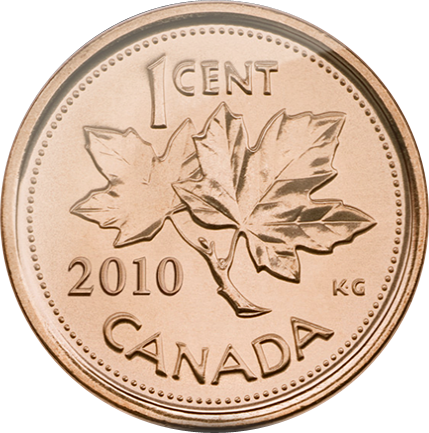 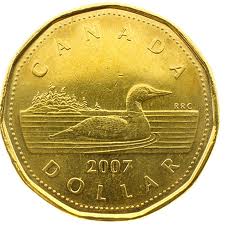 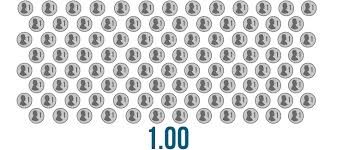 How do you write 1 penny as a decimal?     $ _____________What place value does the 1 have?  _______________________How many dimes   are in $1  ?  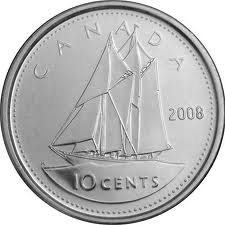 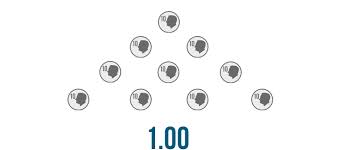 How do you write 1 dime as a decimal?     $ _____________What place value does the 1 have?  _______________________What is 27 pennies as a decimal?    $ ______________________		27 pennies =  _____ dimes and ________ pennies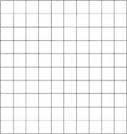 What is 98 pennies as a decimal?  $ ______________________		98 pennies =  _____ dimes and ________ penniesGame!RollNumber of DimesNumber of PenniesMoney Amount in $12345678910TotalRollNumber of DimesNumber of PenniesMoney Amount in $StartTotal From Game 1: ___________________12345678910Total Remaining